Приложение
к распоряжению
Правительства
Ростовской области
от 17.03.2020 № 127ПЕРЕЧЕНЬприоритетных выставочно-ярмарочных и конгрессных мероприятий, проводимых
в 2020 году при поддержке и участии органов исполнительной власти Ростовской областиРаздел 1. Мероприятия, проводимые при информационной и организационной поддержке органовисполнительной власти Ростовской областиРаздел 2. Мероприятия, проводимые при финансовой поддержке органов исполнительной власти Ростовской области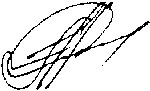 №п/пПолное наименование мероприятияСрок и место проведения мероприятияНаименование органа исполнительной власти Ростовской области, ответственного за организацию мероприятияОбъемфинансированиямероприятия за счет средств областного бюджета (тыс. рублей)Примечание1234561.1.Выставка-ярмарка «Дон Православный»I квартал, г. Ростов-на-Донудепартамент потребительского рынка Ростовской области——1.2.Специализированная выставка «Шарм Весна»I квартал, г. Ростов-на-Донудепартамент потребительского рынка Ростовской области——1.3.Агропромышленный форум Юга России: «Интерагромаш», «Агротехнологии»I квартал, г. Ростов-на-Донуминистерство сельского хозяйстваи продовольствия Ростовской области1234561.4.Международная выставка продуктов, напитков, оборудования для гостиничноресторанного бизнеса и кулинарии стран персидского залива «Галфуд-2020»I квартал, г. Дубай, Объединенные Арабские Эмиратыминистерство сельского хозяйства и продовольствия Ростовской области1.5.Выставка «Свадебный салон»март,г. Ростов-на-Донууправление записи актов гражданского состояния Ростовской области; департамент потребительского рынка Ростовской области1.6.Выставка вин и алкогольных напитков «Vinorus»апрель, г. Краснодардепартамент потребительского рынка Ростовской области——1.7.Конгресс стоматологов Юга Россииапрель,г. Ростов-на-Донуминистерство здравоохранения Ростовской области——1.8.Специализированная выставка-ярмарка «Дачный сезон»апрель,г. Ростов-на-Донудепартамент потребительского рынка Ростовской области1.9.Специализированная выставка-форум «Современная медицина: югМЕДэкспо, ФАРМАюг - 2020»апрель,г. Ростов-на-Донуминистерство здравоохранения Ростовской области1.10.Всероссийский форум «Национальное развитие»апрель, г. Казаньминистерство экономического развития Ростовской области——1.11.Международная выставка продуктов питания, напитков и индустрии гостеприимства «СИАЛ ЧАЙНА 2020»май,г. Шанхай, Китайская Народная Республикаминистерство сельского хозяйстваи продовольствия Ростовской области1234561.12.Дни Ростовской области на территории ВДНХмай,г. Москваминистерство экономического развития Ростовской области——1.13.Фестиваль «Цимлянская лоза»май,Ростовскаяобластьдепартамент потребительского рынка Ростовской области1.14.Выставка-ярмарка «Дон Православный»май-июнь, г. Ростов-на-Донудепартамент потребительского рынка Ростовской области——1.15.Эногастрономический фестиваль «Лоза лимана»июнь,Ростовскаяобластьдепартамент потребительского рынка Ростовской области1.16.Региональная выставка «Виноград без границ»август,Ростовскаяобластьдепартамент потребительского рынка Ростовской области1.17.Специализированная выставка-ярмарка «Дачный сезон»сентябрь, г. Ростов-на-Донудепартамент потребительского рынка Ростовской области1.18.Региональный фестиваль винограда и вина «Миусская лоза»сентябрь,Ростовскаяобластьдепартамент потребительского рынка Ростовской области1.19.Выставка-дегустация винодельческой и фермерской продукции в рамках этнографического фестиваля донского виноградарства и виноделия «Донская лоза»сентябрь,Ростовскаяобластьдепартамент потребительского рынка Ростовской области1234561.20.Всероссийский Фестиваль энергосбережения и экологии #ВместеЯрчесентябрь, г. Ростов-на-Донуминистерство промышленности и энергетики Ростовской области1.21.Международный форум «Российская энергетическая неделя»октябрь, г. Москваминистерство промышленности и энергетики Ростовской области1.22.Международная выставка продукции пищевой промышленности «СИАЛ- 2020»октябрь, г. Париж, Французская Республикаминистерство сельского хозяйстваи продовольствия Ростовской области1.23.Всероссийский Саммит виноделовоктябрь,Краснодарскийкрайдепартамент потребительского рынка Ростовской области1.24.Выставка «Ростов Го степриимный»октябрь,г. Ростов-на-Донудепартамент потребительского рынка Ростовской области——1.25.Специализированная выставка «HoReCa Don»октябрь,г. Ростов-на-Донудепартамент потребительского рынка Ростовской области——1.26.Фестиваль молодого вина «Солнце в бокале»декабрь, г. Новочеркасскдепартамент потребительского рынка Ростовской области——1.27.Оптово-розничная ювелирная выставка «Эксклюзив»декабрь,г. Ростов-на-Донудепартамент потребительского рынка Ростовской области——1.28.Выставка-ярмарка «Новогодняя ярмарка»декабрь,г. Ростов-на-Донудепартамент потребительского рынка Ростовской области——№п/пПолноенаименованиемероприятияСрок и место проведения мероприятияНаименованиеорганаисполнительной власти Ростовской области - главного распорядителя бюджетных средств, ответственного за организацию мероприятия, коллективной экспозиции (стенда) Ростовской областиОбъемфинансированиямероприятияза счет средств областного бюджета (тыс. рублей)НаправлениерасходованиясредствОжидаемыйрезультатПримечание123456782.1.Международнаяторговаявыставкапищевойпромышленности,садоводства, сельского и лесного хозяйства «Зеленая неделяI квартал, г. Берлин, ФедеративнаяРеспубликаГерманияминистерство сельского хозяйства и продовольствия Ростовской области20 500,0услугипо организации коллективной экспозиции, в том числе застройка выставочной площади, привлечение экспонентов и иные услуги,расширение рынков сбыта донской продукции, налаживание торгово- экономических связейс партнерами из европейских государств,в рамках государственной программы Ростовской области «Экономическое развитие и инновационная экономика» (подпрограмма «Создание благоприятных123456782020»,коллективнаяэкспозициясвязанные с организацией участия в мероприятииформированиепривлекательногоинвестиционного облика областиусловийдля привлечения инвестиций в Ростовскую область»)2.2.Российский инвестиционный форум, коллективная экспозицияI квартал, г. СочиминистерствоэкономическогоразвитияРостовскойобласти14 935,0услугипо организации коллективной экспозиции, в том числе застройка выставочной площади, оплатарегистрационных взносов и иные услуги, связанные с организацией участия в мероприятиипредставление экономического потенциала Ростовской области, презентация областных инвестиционных проектов представителям иностранного и российского бизнесав рамках государственной программы Ростовской области «Экономическое развитие и инновационная экономика» (подпрограмма «Создание благоприятных условий для привлечения инвестиций в Ростовскую область»)2.3.Выставка«СТИМэкспо:Строительство.Архитектура»,коллективнаяэкспозициямарт, г. Ростов- на-Донуминистерство строительства, архитектуры и территориального развития Ростовской области640,0услугипо организации коллективной экспозиции, в том числе застройка выставочнойдемонстрация результатов и задачпо обеспечению синхронизации мероприятий национальногов рамках государственной программы Ростовской области «Экономическое развитие и инновационная12345678площади,оплатарегистрационного взноса и иные услуги, связанные с организацией участия в мероприятиипроекта «Жилье и городская среда»и мероприятий национальных проектов «Образование», «Здравоохранение», «Безопасные и качественные автомобильные дороги» и иных национальных проектов в целях достижения максимального социально- экономического эффекта для Ростовской областиэкономика»(подпрограмма«Созданиеблагоприятныхусловийдля привлечения инвестиций в Ростовскую область»)2.4.Дни Ростовской областив Азербайджанской Республикемарт, г. Баку, АзербайджанскаяРеспубликаминистерствоэкономическогоразвитияРостовскойобласти2 500,0услугипо организации и проведению мероприятия, в том числе презентацияпродвижение культурных и деловых связей Ростовской области, а такжев рамках подпрограммы «Туризм» государственной программы Ростовской области12345678экспортного и туристского потенциалов Ростовской области и иные услуги, связанные с организацией мероприятияэкспортного, туристского и инвестиционногопотенциалов Ростовской области на международном уровне; создание положительного образа Ростовской области за рубежом«Развитие культуры и туризма» (субсидия на обеспечение деятельности автономной некоммерческой организации «Агентство по развитию туризма Ростовской области») - 1,5 млн рублей;в рамках подпрограммы «Развитие международного, межрегионального сотрудничества и поддержка экспортной деятельности в Ростовской области» (субсидия на обеспечение деятельности автономной некоммерческой организации «Центр координации12345678поддержки экспортоориентированных субъектов малого и среднего предпринимательства Ростовской области») - 1 млн рублей2.5.Выставка«СТИМэкспо:Инженерныерешения»,коллективнаяэкспозициямарт,г. Ростов-на- Донуминистерствожилищно-коммунальногохозяйстваРостовскойобласти620,0услугипо организации коллективной экспозиции, в том числе застройка выставочной площади, оплатарегистрационного взноса и иные услуги, связанные с организацией участия в мероприятиидемонстрация отраслевых достижений и механизма их внедрения в практическую деятельность компаний Ростовской областив рамках государственной программы Ростовской области «Экономическое развитие и инновационная экономика» (подпрограмма «Создание благоприятных условий для привлечения инвестиций в Ростовскую область»)2.6.Международнаятуристическаявыставка«Интурмаркет»,март, г. МоскваминистерствоэкономическогоразвитияРостовской3 000,0организацияколлективнойэкспозицииРостовскойповышениетуристскойпривлекательностив рамках подпрограммы «Туризм» государственной12345678коллективнаяэкспозицияобластиобласти,презентациитуристскогопотенциалаРостовскойобластиРостовской области, продвижение донского турпродукта, развитие межрегиональных и международных связей в сфере туризмапрограммы Ростовской области «Развитие культуры и туризма» (субсидия на обеспечение деятельности автономной некоммерческой организации «Агентство по развитию туризма Ростовской области»)2.7.Московскаямеждународнаятуристическаявыставка«М1ТТ»,коллективнаяэкспозициямарт, г. МоскваминистерствоэкономическогоразвитияРостовскойобласти6 500,0организацияколлективнойэкспозицииРостовскойобласти,презентациитуристскогопотенциалаРостовскойобласти,обеспечениеучастияофициальнойповышениетуристскойпривлекательностиРостовскойобласти,продвижениедонскоготурпродукта,развитиемежрегиональныхи международ-в рамках подпрограммы «Туризм» государственной программы Ростовской области «Развитие культуры и туризма» (субсидия на обеспечение деятельности автономной некоммерческой12345678делегацииРостовскойобластиных связей в сфере туризмаорганизации «Агентство по развитию туризма Ростовской области»)2.8.Международный фестиваль туризма «Мир без границ», коллективная экспозициямарт, г. Ростов- на-ДонуминистерствоэкономическогоразвитияРостовскойобласти3 500,0организацияколлективнойэкспозицииРостовскойобластиповышениетуристскойпривлекательностиРостовскойобласти,продвижениедонскоготурпродукта,развитиемежрегиональныхи международных связей в сфере туризмав рамках подпрограммы «Туризм» государственной программы Ростовской области «Развитие культуры и туризма» (субсидия на обеспечение деятельности автономной некоммерческой организации «Агентство по развитию туризма Ростовской области»)123456782.9.Форум «ЭкспортпродукцииАПК»п-шкварталы, г. Ростов- на-Донуминистерство сельского хозяйства и продовольствия Ростовской области4 286,9услугипо организации и проведению форума, привлечение участников и иные услуги, связанные с организацией мероприятиядемонстрация возможностей АПК Ростовской области, расширение рынка сбыта донской продукции, налаживание торгово- экономических связейв рамках государственной программы Ростовской области «Экономическое развитие и инновационная экономика» (подпрограмма «Создание благоприятных условий для привлечения инвестиций в Ростовскую область»)2.10.Межрегиональный фестиваль экологического туризма «Воспетая степь»апрель,Ростовскаяобластьминистерство природных ресурсов и экологии Ростовской области2 500,0услугипо организации и проведению фестиваля, в том числе застройка информационных стендов, проведение информационно-рекламнойповышениеуровняэкологическойкультурыподрастающегопоколения,развитиеэкологическоготуризмаи популяризация природных,в рамках государственной программы Ростовской области «Экономическое развитие и инновационная экономика» (подпрограмма «Создание благоприятных12345678кампании и иные услуги, связанные с организацией мероприятияв том числе сезонных, достопримечательностей Ростовской областиусловийдля привлечения инвестиций в Ростовскую область»)2.11.Дни Ростовской области в Японииапрель,ЯпонияминистерствоэкономическогоразвитияРостовскойобласти15 000,0услугипо организации и проведению мероприятия, в том числе застройка информационных стендов, проведение информационно-рекламной кампании и иные услуги, связанные с организацией мероприятияпродвижениеэкономического,туристского,инвестиционногои культурного потенциалов Ростовской области намеждународном уровне; создание положительного образа Ростовской области за рубежомв рамках государственной программы Ростовской области «Экономическое развитие и инновационная экономика» (подпрограмма «Развитие международного, межрегионального сотрудничества и поддержка экспортной деятельности в Ростовской области» (субсидия на обеспечение деятельности автономной некоммерческой12345678организации «Центр координации поддержки экспортоориентированных субъектов малого и среднего предпринимательства Ростовской области»)2.12.Донской образовательный фестиваль «Образование. Карьера. Бизнес», коллективная экспозицияапрель, г. Ростов- на-Донуминистерствообщегоипрофессионального образования Ростовской области4 500,0услугипо организации коллективной экспозиции, в том числе застройка выставочной площади, предоставлениеоборудования для проведения мероприятий деловой программы и иные услуги, связанные с организацией участия в мероприятиипрезентация инновационных технологий, современных методов педагогики и моделей управления образовательнымиорганизациями, установление системы эффективных связей между образовательными организациями и организациямив рамках государственной программы Ростовской области «Экономическое развитие и инновационная экономика» (подпрограмма «Создание благоприятных условий для привлечения инвестиций в Ростовскую область»)12345678производственной сферы, информирование специалистов и менеджеров организаций, расположенных на территории Ростовской области, о возможностях дополнительного образования2.13.Онлайн- выставка «Знай наше»апрельминистерствоэкономическогоразвитияРостовскойобласти500,0презентации туристского потенциала Ростовской области в онлайн- форматеповышениетуристскойпривлекательностиРостовскойобласти,продвижениедонскоготурпродуктав рамках подпрограммы «Туризм» государственной программы Ростовской области «Развитие культуры и туризма» (субсидия на обеспечение деятельности автономной некоммерческой организации «Агентство по развитию туризма Ростовской области»)123456782.14.Медиафорум«Южнаямедиасфера»май-июнь, г. Ростов- на-ДонууправлениеинформационнойполитикиПравительстваРостовскойобласти1 500,0услугипо организации и проведению медиафорума, в том числе и иные услуги, связанные с организацией участия в мероприятииувеличение в средствах массовой информации, осуществляющих свою деятельность на территории Ростовской области и Юга России, количества публикаций о приоритетных социально значимых направлениях деятельности Правительства Ростовской областив рамках государственной программы Ростовской области «Региональная политика» (подпрограмма «Реализация региональной государственной информационной политики»)2.15.Фестиваль«Народнаярыбалка»май - август, Ростовская областьминистерство сельского хозяйства и продовольствия Ростовской области850,0услугипо организации и проведению фестиваля, в том числе застройка информационных стендов, проведениедемонстрация биоресурсного и промыслового потенциала Ростовской областив рамках государственной программы Ростовской области «Экономическое развитие и инновационная экономика» (подпрограмма12345678информационно-рекламной кампании и иные услуги, связанные с организацией мероприятия«Создание благоприятных условий для привлечения инвестиций в Ростовскую область»)2.16.Петербургскиймеждународныйэкономическийфорум,участиеделегациииюнь, г. Санкт- ПетербургминистерствоэкономическогоразвитияРостовскойобласти4 000,0услуги по обеспечению участия официальной делегации Ростовской области, в том числерегистрационные взносы и иные услуги, связанные с организацией участия в мероприятииучастие официальной делегации Ростовской области в деловых мероприятиях форума,договоренно сти о сотрудничестве в рамках развития межрегиональных связей, информационный обмен между органами исполнительной власти субъектов Российской Федерации с иностранными партнерамив рамках государственной программы Ростовской области «Экономическое развитие и инновационная экономика» (подпрограмма «Создание благоприятных условий для привлечения инвестиций в Ростовскую область»)123456782.17.Международнаяпромышленнаявыставка«Иннопром-2020»,коллективнаяэкспозицияиюль, г. Екатеринбургминистерство промышленно сти и энергетики Ростовской области13 550,0услугипо организации коллективной экспозиции, в том числе нестандартная застройка выставочной площади выставочным оборудованием и иные услуги, связанные с организацией участия в мероприятиидемонстрация промышленного потенциала Ростовской области в разработке и производстве новейших образцов промышленной техники, высокотехнологических продуктов в сфере металлообработки и в химической отраслив рамках государственной программы Ростовской области «Экономическое развитие и инновационная экономика» (подпрограмма «Создание благоприятных условий для привлечения инвестиций в Ростовскую область»)2.18.Международная выставка и научная конференция по гидроавиации «Гидроавиасалон», коллективная экспозициясентябрь, г. Геленджикминистерство промышленно сти и энергетики Ростовской области2 650,0услугипо организации коллективной экспозиции, в том числе нестандартная застройка выставочной площади нестандартнымдемонстрация промышленного и научного потенциалов Ростовской области в разработке и производстве новейших образцовв рамках государственной программы Ростовской области «Экономическое развитие и инновационная экономика» (подпрограмма «Создание благо-12345678выставочнымавиационнойприятных условийоборудованиеми вертолетнойдля привлеченияи иные услуги,техники,инвестицийсвязанныерадиоэлектро-в Ростовскуюс организациейники, станко-область»)участиястроенияв мероприятиии металло-обработки2.19.Областнойсентябрь -департамент3 000,0услугиразвитиев рамкахэногастрономи-октябрь,потребительскогопо организацииэногастрономи-государственнойческийг. Ростов-рынкаи проведениюческого туризма,программыфестивальна-ДонуРостовскойфестиваля,популяризацияРостовской областиобластив том числеРостовской«Экономическоезастройкаобласти какразвитиестендов,уникальногои инновационнаяпривлечениевинодельческогоэкономика»экспонентоврегиона(подпрограммаи иные услуги,с древней«Созданиесвязанныеисторией,благоприятныхс организациейразвитиеусловий длямероприятиядонскогопривлечениявиноградарстваинвестицийи виноделияв Ростовскуюобласть»)2.20.Международнаяоктябрь,министерство1 500,0организацияповышениев рамкахвыставкаг. Париж,экономическогоколлективнойтуристскогоподпрограммы12345678путешествий, бизнес-поездок и event- индустрии «IFTM Тор Resa»ФранцузскаяРеспубликаразвитияРостовскойобластиэкспозицииРостовскойобласти,презентациитуристскогопотенциала,обеспечениеучастияофициальнойделегацииимиджа Ростовской области, продвижение донского турпродукта (информационный обмен между субъектами туриндустрии в целях привлечения туристов в Ростовскую область), развитие межрегиональных и международных связей в сфере туризма«Туризм» государственной программы Ростовской области «Развитие культуры и туризма» (субсидия на обеспечение деятельности автономной некоммерческой организации «Агентство по развитию туризма Ростовской области»)2.21.Международный фестиваль «Зодчество- 2020»,коллективнаяэкспозицияоктябрь, г. Москваминистерство строительства, архитектуры и территориального развития Ростовской области950,0услугипо организации коллективной экспозиции, в том числе застройка выставочнойобмен опытом российских и зарубежных проектноархитектурных и градостроительныхв рамках государственной программы Ростовской области «Экономическое развитие и инновационная12345678площади,оплатарегистрационного взноса и иные услуги, связанные с организацией участия в мероприятииорганизаций, демонстрация архитектурно - градостроительного потенциала Ростовской области с целью привлечения инвестиций и заключения соглашений о сотрудничествеэкономика» (подпрограмма «Создание благоприятных условий для привлечения инвестиций в Ростовскую область»)2.22.Российская агропромышленная выставка «Золотая осень», коллективный стендоктябрь, г. Москваминистерство сельского хозяйства и продовольствия Ростовской области7 550,0услугипо организации коллективной экспозиции, в том числе застройка выставочной площади, привлечение экспонентов и иные услуги, связанные с организацией участия в мероприятиикомплексная демонстрация новейших технологий в агропромышленном комплексе и результатов внедрения в сельхозпроиз- водство в Ростовской области отечественных и зарубежных разработок, демонстрация аграрногов рамках государственной программы Ростовской области «Экономическое развитие и инновационная экономика» (подпрограмма «Создание благоприятных условий для привлечения инвестиций в Ростовскую область»)12345678потенциалаРостовскойобласти2.23.Московскиймеждународныйфоруминновационногоразвития«Открытыеинновации»,участиеделегацииоктябрь - ноябрь, г. МоскваминистерствоэкономическогоразвитияРостовскойобласти100,0услугипообеспечению участия делегации Ростовской области, в том числерегистрационные взносы и иные услуги, связанные с организацией участия в мероприятиипозиционирование Ростовской области как инновационноактивного региона; формирование спроса на региональные инновационные разработки и инновационную продукцию; продвижение инновационных проектов и разработок на внутренний и внешний рынки; привлечение инвестиций в реализацию региональных инновационныхв рамках государственной программы Ростовской области «Экономическое развитие и инновационная экономика» (подпрограмма «Инновационное развитие Ростовской области»)12345678проектов; установление деловых контактов с российскими и зарубежными инвесторами и финансовыми институтами2.24.Международнаятранспортнаявыставкаи форум«ТранспортРоссии»,коллективнаяэкспозицияноябрь - декабрь, г. МоскваминистерствотранспортаРостовскойобласти6 500,0услугипо организации коллективной экспозиции, в том числе нестандартная застройка выставочной площади, оплатарегистрационного взноса, обеспечение участия членов официальной делегации Ростовской области в мероприятияхпредставление основных направлений развития транспортного комплекса Ростовской области с целью привлечения инвестицийв рамках государственной программы Ростовской области «Экономическое развитие и инновационная экономика» (подпрограмма «Создание благоприятных условий для привлечения инвестиций в Ростовскую область»)